Všeobecne záväzné nariadenie obce ŠTERUSY č. 1/2016o nakladaní s komunálnymi odpadmi a s drobnými stavebnými odpadmi na území obce ŠTERUSY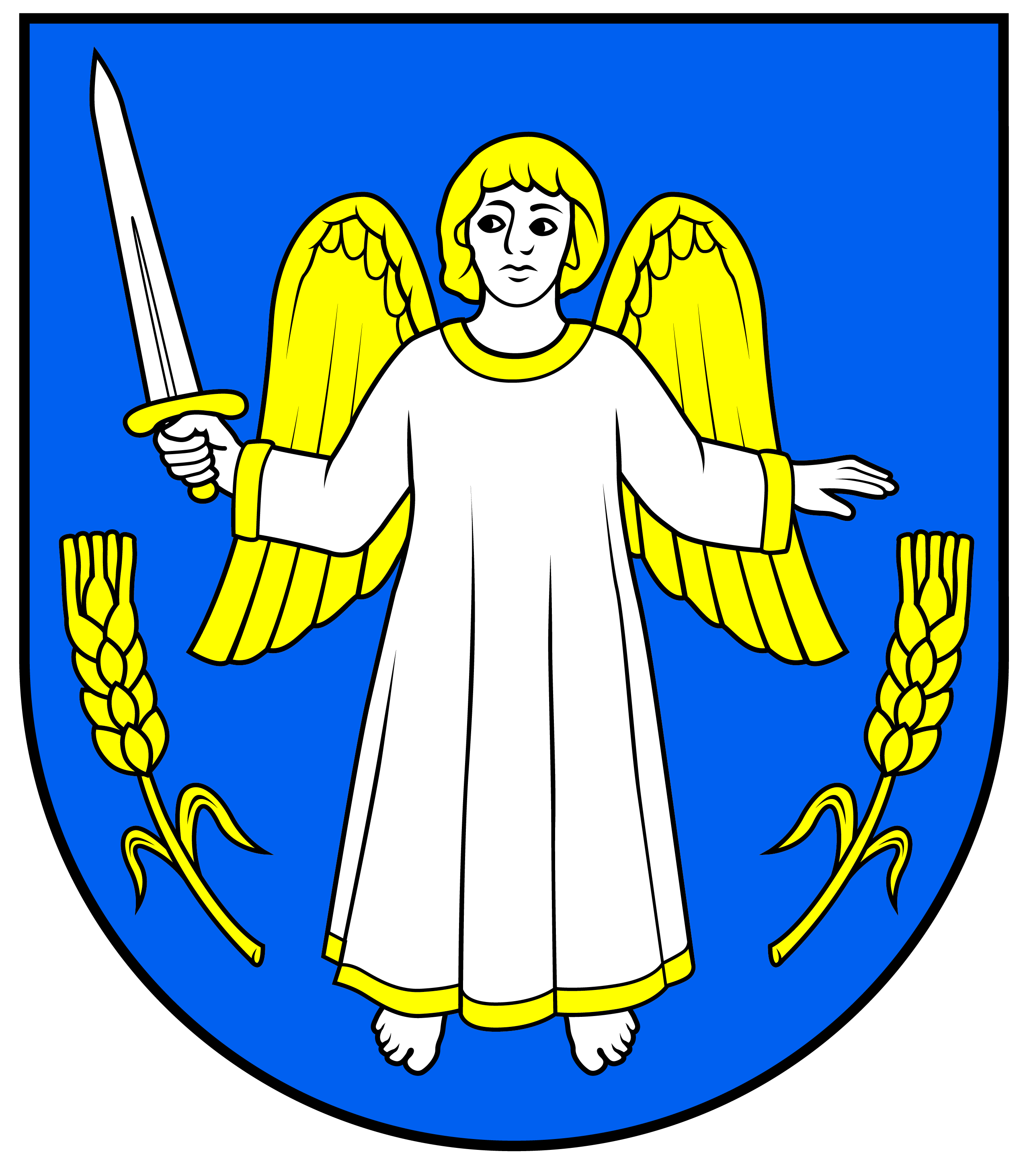 VZN č. 1/2016 vyvesené na úradnej tabuli v obci Šterusy dňa: 	09.06.2016VZN č. 1/2016 schválené dňa:					24.06.2016		VZN č. 1/2016 nadobúda účinnosť dňa:				09.07.2016Všeobecne záväzné nariadenie č. 1/2016o nakladaní s komunálnymi odpadmi a s drobnými stavebnými odpadmi na území obce ŠterusyObec Šterusy (ďalej len „obec“) na základe ustanovenia § 4 ods. 3 písm. f/ a § 6 ods. 1 zákona SNR č. 369/1990 Zb. o obecnom zriadení v znení neskorších predpisov a § 81 ods. 8 zákona č. 79/2015 Z. z. o odpadoch a o zmene a doplnení niektorých zákonov v znení neskorších predpisov a o zmene a doplnení niektorých zákonov (ďalej len „zákon o odpadoch“) a zákon č. 582/2004 Z. z. o miestnych daniach a miestnom poplatku  a KO a DSO v znení neskorších predpisov a v zmysle platných vyhlášok vydáva toto všeobecne záväzné nariadenie (ďalej tiež ako „VZN“).    I. ČASŤ§ 1
Pôsobnosť nariadeniaVZN vymedzuje práva a povinnosti orgánov obce, pôvodcov a držiteľov odpadu v oblasti nakladania s komunálnym odpadom vrátane jeho zberu a prepravy.  Podrobnosti o nakladaní sa vzťahujú na zmesový komunálny odpad a drobný stavebný odpad, biologicky rozložiteľný komunálny odpad, biologicky rozložiteľný kuchynský odpad a reštauračný odpad od prevádzkovateľa kuchyne, triedených zložiek komunálnych odpadov najmä elektroodpadov z domácností, odpadov z obalov a  odpadov z neobalových výrobkov, použitých prenosných batérií a akumulátorov a automobilových  batérií a akumulátorov, veterinárnych liekov a humánnych liekov, jedlých olejov a tukov, objemného odpadu a odpadu z domácnosti s obsahom škodlivých látok, textilu a pneumatík  VZN upravuje spôsob nahlasovania nezákonne umiestneného odpadu, spôsob zberu drobného stavebného odpadu.VZN sa vydáva s cieľom stanoviť pre obec vhodný systém nakladania s komunálnymi odpadmi, ktoré vznikli na území obce, pričom územím obce sa rozumie jej katastrálne územie. § 2
Úvodné ustanoveniaNariadenie upravuje:spôsob zberu a prepravy komunálnych odpadov,nakladanie so zmesovým komunálnym odpadomspôsob a podmienky triedeného zberu jednotlivých zložiek komunálnych odpadov, a to:elektroodpadov z domácností,odpadov z obalov a odpadov z neobalových výrobkov zbieraných spolu s obalmi,použitých prenosných batérií a akumulátorov a automobilových batérií a akumulátorov,veterinárnych liekov a humánnych liekov nespotrebovaných fyzickými osobami a zdravotníckych pomôcok,jedlých olejov a tukov,drobných stavebných odpadov,biologicky rozložiteľným komunálnym odpadom,nakladanie s biologicky rozložiteľným kuchynským odpadom a reštauračným odpadom od prevádzkovateľa kuchyne,zberu objemného odpaduodpadu z domácností s obsahom škodlivých látok,spôsob nahlasovania nezákonne umiestneného odpadu,dôvody nezavedenia triedeného zberu komunálnych odpadov pre biologicky rozložiteľný kuchynský odpad,odpadových pneumatík.(3) Toto nariadenie sa vzťahuje na celé územie obce Šterusy.II. ČASŤ§ 3
Spoločné ustanoveniaZa nakladanie s komunálnymi odpadmi, ktoré vznikli na území obce a s drobnými stavebnými odpadmi, ktoré vznikli na území obce, zodpovedá obec, ak zákon o odpadoch neustanovuje inak. Každý je povinný nakladať s komunálnymi odpadmi alebo inak s nimi zaobchádzať v súlade s týmto všeobecne záväzným nariadením obce. Každý je povinný nakladať s komunálnym odpadom alebo inak s ním zaobchádzať takým spôsobom, ktorý neohrozuje zdravie ľudí a nepoškodzuje životné prostredie, a to tak, aby nedochádzalo k: 	a) riziku znečistenia vody, ovzdušia, pôdy, rastlín a živočíchov,	b) obťažovaniu okolia hlukom alebo zápachom a	c) nepriaznivému vplyvu na krajinu alebo miesta osobitného významu.Zakazuje sa :uložiť alebo ponechať odpad na inom mieste ako na mieste na to určenom v súlade so zákonom a týmto VZN,zneškodniť odpad alebo zhodnotiť odpad inak ako v súlade so zákonom o odpadochzneškodniť odpad ukladaním do povrchových nádrží (napr. jám, odkalísk), vypúšťaním a vhadzovaním do vodného recipienta, zneškodniť odpad, alebo zhodnotiť odpad inak ako v súlade so zákonom o odpadoch,vykonávať bez súhlasu orgánu štátnej správy odpadového hospodárstva alebo v rozpore s ním činnosť, na ktorú sa súhlas vyžaduje,riediť alebo zmiešavať komunálne odpady s cieľom dosiahnuť hraničné hodnoty koncentrácie škodlivých látok,zneškodňovať spaľovaním biologicky rozložiteľný odpad s výnimkou prípadu, na ktorý bol vydaný súhlas podľa zákona o odpadochspaľovať komunálny odpad na voľnom priestranstve a vo vykurovacích zariadeniach v domácnostiach,ukladať do zberných nádob určených obcou na zber zmesového komunálneho odpadu iný odpad ako zmesový komunálny odpad a do zberných nádob určených na triedený zber komunálneho odpadu zložku komunálneho odpadu, pre ktorú nie je nádoba určená,vykonávať zber oddelene zbieraných zložiek komunálnych odpadov (odpady z obalov a neobalových výrobkov, elektroodpad z domácností, použité batérie a akumulátory) bez zariadenia na zber odpadov osobou, ktorá nespĺňa požiadavky podľa zákona a nemá na túto činnosť uzavretú zmluvu s obcou.Pôvodca komunálnych odpadov je povinný:a) nakladať alebo inak s nimi zaobchádzať v súlade s VZN obce,b) zapojiť sa do systému zberu komunálnych odpadov v obci,c) užívať zberné nádoby zodpovedajúce systému zberu komunálnych odpadov v obci,d) ukladať zmesový komunálny odpad, oddelene zbierané zložky komunálneho odpadu a drobné stavebné odpady na účely ich zberu na miesta určené obcou a do zberných nádob zodpovedajúcich systému zberu komunálnych odpadov v obci,e) ak ide o pôvodcu, ktorý nie je zapojený do systému zberu, zapojiť sa do neho a prihlásiť sa na obecnom úrade najneskôr do doby jedného mesiaca od vzniku povinnosti ukladajúcej platiť poplatok za komunálny odpad.Komunálny odpad sa vyváža v obci Šterusy 1x za dva týždne celoročne. Nádoba na odpad musí byť dostupná na hranici pozemku (krajnici cesty) tak, aby nebola za bránou, alebo inými prekážkami v deň vývozu od 06.00 hod ráno. Nesmie obsahovať horúci popol, iný horúci materiál ani žiadne iné premety, ktoré by mohli poškodiť zberové vozidlo. Zbernú nádobu a stanovište je povinný udržiavať v riadnom stave a čistote jej držiteľ na vlastné náklady.Zložka komunálneho odpadu je časť, ktorú možno mechanicky oddeliť a zaradiť ako samostatný druh odpadu. Táto sa považuje za vytriedenú, ak neobsahuje iné zložky komunálneho odpadu, alebo nečistoty, ktoré možno zaradiť ako samostatné druhy odpadov.Poplatník (vlastník nehnuteľnosti) je povinný uhradiť poplatok za každú osobu prihlásenú     na trvalý pobyt v domácnosti vo výške 0,0412 € na 1 deň, t. j. 15,- € za kalendárny rok.Každá domácnosť musí mať  110 litrovú KUKA nádobu. Obec vydá jednu zbernú       nádobu na odpad pre min. 3 osoby. V zimnom období sú držitelia odpadov povinní       odstrániť závadu spôsobenú  zamrznutím obsahu nádoby.Vykonávať na území obce zber, vrátane mobilného zberu a prepravu komunálnychodpadov, s výnimkou biologicky rozložiteľného kuchynského a reštauračného odpaduod prevádzkovateľa kuchyne, môže obec sama alebo ten, kto má uzatvorenú zmluvu navykonávanie tejto činnosti s obcou; to sa nevzťahuje na distribútorov vykonávajúcichspätný zber a zber prostredníctvom zberného miesta použitých prenosných batérií aakumulátorov. Ak ide o zber odpadov z obalov a odpadov z neobalových výrobkov, vykonávať ich zber na území obce môže len ten, kto má okrem zmluvy s obcou uzatvorenú aj zmluvu  s organizáciou zodpovednosti výrobcov, s ktorou obec uzavrela zmluvu pre prevádzkovanie systému združeného nakladania o odpadmi z obalov  a s odpadmi z neobalových výrobkov.11.  Pre určenie miesta zberu komunálnych odpadov rozlišujeme v obciach:Zberné hniezdo – miesto kde je umiestnených viac druhov zberných nádob, spravidla o objeme min. 1100 l. Zberné hniezda sú v obci rozmiestňované systematicky tak, aby pripadalo jedno zberné hniezdo na 100 – 150 obyvateľov. Zberné miesto – oplotený a zabezpečený priestor, na ktorom sú umiestnené veľkokapacitné kontajnery, vyhradený obcou na zabezpečenie triedeného zberu komunálnych odpadov.§ 4
Hierarchia odpadového hospodárstva obceNa území obce je každý pôvodca komunálneho odpadu povinný uplatňovať túto hierarchiu odpadového hospodárstva: a) predchádzanie vzniku odpadu,b) príprava na opätovné použitie, c) recyklácia,d) iné zhodnocovanie,e) zneškodňovanie.III. ČASŤ§ 5
Systém zberu a prepravy komunálnych odpadovNa území obce Šterusy sú držitelia komunálneho odpadu povinní zhromažďovať a umiestňovať komunálny odpad po vytriedení podľa jednotlivých zložiek odpadov v zmysle § 2 tohto nariadenia nasledovne:a) do zbernej nádoby umiestnenej pri každej stavbe na území obce:- 110 l nádoba na zmesový komunálny odpad- priehľadné vrecia na plastb) obyvatelia – fyzické osoby sú povinní odovzdávať oddelené zložky komunálneho odpadu v rámci triedeného zberu do nádob umiestnených v zberných hniezdach, a to takto:- 1100 l zelená nádoba - sklo,- 1100 l modrá nádoba na papier- 1100 l červená nádoba - kov,Vývoz nádob obec zabezpečuje podľa harmonogramu v súlade s platnou legislatívou.Zber a nakladanie so zmesovým komunálnym odpadomZa zmesový komunálny odpad na území obce Šterusy sa považuje odpad, ktorý vznikne v domácnostiach a prevádzkach právnických osôb.Držiteľ je povinný tento odpad najprv vytriediť a použiteľnú časť zhodnotiť (napr.: sklo, kov, drevo, plasty a pod.); zvyšnú časť je držiteľ povinný umiestniť do príslušných zberných nádob, resp. do nádob na určených miestach. Zber a nakladanie s drobným stavebným odpadomZa drobný stavebný odpad na území obce Šterusy sa považuje, odpad ktorý vznikne pri stavebných prácach, na ktoré nebolo vydané rozhodnutie o odstránení stavby alebo rozhodnutie o povolení stavby (z bežných udržiavacích prác vykonávaných fyzickou osobou, alebo pre fyzickú osobu, za ktorý sa platí poplatok za komunálne odpady a DSO). Na jedného občana s trvalým pobytom je možné odovzdať max. 100 kg drobného stavebného odpadu za 1 kalendárny rok. Odoberať ho bude zamestnanec obce v  určených hodinách na zberovom mieste po odvážení za poplatok 0,078 €/kg. Občan je povinný doviezť drobný stavebný odpad na miesto určené obcou a po odvážení ho umiestniť do kontajnera na drobný stavebný odpad.Držiteľ drobného stavebného odpadu je povinný tento najprv vytriediť a použiteľnú časť zhodnotiť (napr.: sklo, kov, drevo, plasty a pod.);  zvyšnú časť je držiteľ povinný umiestniť na zberné miesto určené obcou. Stavebné odpady a odpady z demolácií, sú odpady, ktoré vznikajú uskutočňovaním stavebných prác, udržiavacích prác, úprave alebo odstraňovaní stavieb.Pôvodcom stavebného odpadu pri prácach podľa ods. 8 sú fyzické osoby, právnické osoby, alebo fyzické osoby-podnikatelia pre ktoré sa tieto práce vykonávajú, alebo ktorým bolo vydané stavebné povolenie na výstavbu, údržbu alebo rekonštrukciu.Za nakladanie so stavebnými odpadmi podľa ods. 5 zodpovedá pôvodca odpadu a ten musí odpad zneškodniť podľa zákona a tohto VZN na vlastné náklady.Do miestneho poplatku za nakladanie s odpadom obec zahrnie:činnosti nakladania so zmesovým komunálnym odpadomčinnosti nakladania s biologicky rozložiteľným komunálnym odpadomtriedený zber zložiek komunálneho odpadu, na ktoré sa nevzťahuje rozšírená zodpovednosť výrobcovnáklady spôsobené nedôsledným triedením oddelene zbieraných zložiek komunálneho odpadu, na ktoré sa vzťahuje rozšírená zodpovednosť výrobcovnáklady presahujúce výšku obvyklých nákladov náklady na zberné nádoby na komunálny odpadnáklady na zabezpečenie zberných nádob na triedený zber zložiek komunálnych odpadov, pri ktorých sa neuplatňuje rozšírená zodpovednosť výrobcov.Zber, zhodnocovanie a zneškodňovanie komunálnych odpadov a drobných stavebných      odpadov zabezpečuje na území obce fyzická osoba - podnikateľ, alebo právnická osoba,       ktorá má na tento účel uzatvorenú s obcou zmluvu. Zber a nakladanie s biologicky rozložiteľným odpadom z domácností v obci môžu obyvatelia zhodnocovať kompostovaním (povinnosť zaviesť a zabezpečovať vykonávanie triedeného zberu komunálneho odpadu pre biologicky rozložiteľný kuchynský odpad sa nevzťahuje na obec, ktorá preukáže, že najmenej 50 % obyvateľov obce kompostuje vlastný odpad. Na základe podpísaných prehlásení občanov nie je opodstatnenie na zavedenie tohoto zberu počas celého kalendárneho roka.) Obec má vyhradený kontajner na takýto odpad pre odpad z cintorína, verejných priestranstiev a pozemkov vo vlastníctve obce.         Zber biologicky rozložiteľných odpadov do veľkoobjemových kontajnerov sa uskutoč-         ní  1x do roka – na  jeseň, v čase vegetačných prác (orez stromov, zber lístia a pod.)Biologicky rozložiteľný kuchynský odpadBiologicky rozložiteľný kuchynský odpad z domácností občan môže zhodnotiť kompostovaním.Občan je povinný obci oznámiť spôsob nakladania s biologicky rozložiteľným kuchynským odpadom v domácnosti, ktorý potvrdí v čestnom prehlásení o spôsobe nakladania s biologicky rozložiteľným kuchynským odpadom z domácností. Za nakladanie s biologicky rozložiteľným kuchynským odpadom z kuchynských prevádzok zodpovedá prevádzkovateľ kuchyne. Prevádzkovateľ kuchyne je povinný zaviesť a zabezpečovať vykonávanie triedeného zberu pre biologicky rozložiteľný kuchynský odpad a reštauračný odpad, ktorého je pôvodcom prostredníctvom zmluvného vzťahu s oprávnenou organizáciou.Obec Šterusy tento zber zabezpečuje pre svoju školskú jedáleň zberovou spoločnosťou INTA, s ktorou má podpísanú zmluvu o zneškodňovaní biologicky rozložiteľného kuchynského odpadu. Ostatní prevádzkovatelia kuchýň na území obce sú povinní zneškodňovať biologicky rozložiteľný kuchynský odpad podľa ustanovení platného zákona o odpadoch. Biologicky rozložiteľné odpady zo zelene z verejných priestranstiev a parkov vrátane odpadu z cintorínov, môžu držitelia týchto odpadov zhodnocovať kompostovaním alebo zabezpečením ich uloženia do kontajnera na zberovom mieste.podnikateľské subjekty biologicky rozložiteľný odpad z údržby zelene môžu zhodnotiť kompostovaním na svojich pozemkoch alebo za úhradu odovzdať na zhodnotenie do kompostárne. Elektroodpady z domácností, použité prenosné batérie a akumulátory, ako aj  automobilové batérie a akumulátory, sa budú zbierať minimálne 1x ročne v čase a na mieste vopred určenom obcou po dohode so zberovou spoločnosťou a vyhlásení v miestnom rozhlase. Je zakázané  zmiešavať elektroodpad z domácností s inými zložkami komunálneho odpadu.     Držiteľ elektroodpadu je povinný odovzdať elektroodpad distribútorovi do spätného    zberu elektroodpadu.Odpady z obalov a odpadov z neobalových výrobkov zbieraných spolu s obalmisú obyvatelia povinní umiestňovať podľa harmonogramu a na mieste určenom obcouOdpady z obalov a odpadov z neobalových výrobkov zbieraných spolu s obalmi sa zbierajú do 1100 l zberných nádob farebne odlíšených (papier – modré, plasty – žlté, sklo – zelené).na tieto obaly sa uplatňuje rozšírená zodpovednosť výrobcov.Odpady z prenosných batérií a akumulátorov a automobilových batérií a akumulátorov sú obyvatelia povinní umiestňovať na mieste určenom obcou po dohode so zberovou spoločnosťou a vyhlásení v miestnom rozhlase.Odpady z veterinárnych liekov a humánnych liekov nespotrebovaných fyzickými osobami a zdravotníckych pomôcok.     Občan je povinný nespotrebované veterinárne lieky a humánne lieky a zdravotnícke     pomôcky odovzdať v lekárni.Odpady jedlých olejov a tukovDržiteľ odpadových olejov je povinný prednostne zabezpečiť ich zhodnotenie, alebo             zneškodnenie.a) Pôvodca odpadových olejov je povinný odpadové oleje odovzdať na:-  miesto určené obcou, ak ide o komunálny odpad- osobe oprávnenej na zber odpadových olejov- spracovateľovi odpadových olejov b) Zakazuje sa:- Zmiešavať  odpadové oleje s inými druhmi olejov- ukladať alebo vypúšťať oleje a ich zostatky do povrchových vôd, podzemných vôd,  kanalizácií a do pôdy- spaľovanie odpadových olejovc) Zber jedlých olejov a tukov z domácnosti sa uskutočňuje do plastových fliaš, podľa     harmonogramu a na mieste určenom obcou.Objemný odpad sú obyvatelia povinní umiestňovať na zbernom mieste do kontajnera na zber objemného odpadu.Odpad z domácností s obsahom škodlivín sú obyvatelia povinní umiestňovať na zbernom mieste a v prípade vyhláseného podomového zberu týchto odpadov pred svoj dom po vyhlásení v miestnom mieste.Odpad z textilu a šatstvaPod textilom vhodným na zber sa rozumie:čisté a suché šatstvo (všetky druhy odevov, prikrývky, deky, posteľná bielizeň),topánky (topánky iba v pároch, nezničené)doplnky k oblečeniu (čiapky, šály a pod.)Zber textilu, odevov a obuvi prebieha celoročne do označených špeciálnych kontajnerov, ktoré sú umiestnené na území obce.Kontajnery sú vlastníctvom zmluvného partnera obce, ktorý zodpovedá za ich údržbu a vyprázdňovanie.Vykonávať zber, prepravu, zhodnocovanie a zneškodňovanie odpadu z textilu môže len organizácia, ktorá má uzatvorenú zmluvu na vykonávanie tejto činnosti s obcou.Odpadové pneumatikyDržiteľ odpadu je povinný odpadové pneumatiky odovzdať predajcovi, distribútorovi     pneumatík, alebo do autorizovaného pneuservisu.Zber a prepravu osobitného komunálneho odpadu, ako je kal zo septikov, zabezpečuje na území obce fyzická osoba - podnikateľ, ktorá má na tento účel uzatvorenú s obcou zmluvu. (Marián Kunic, Ostrov č. 82, č.t. 0905 559 544).IV. ČASŤ§ 7
Výkon štátnej správyObecObec vo veciach štátnej správy odpadového hospodárstva : prejednáva  priestupky  v  odpadovom   hospodárstve  (§ 115 ods. 3 písm. a) zákona  o odpadoch) a ukladá pokuty za priestupky (§ 115 ods. 2 písm. a) zákona o odpadoch),poskytuje držiteľovi odpadu informácie o umiestnení a činnosti zariadení na nakladanie s odpadmi na území obce. V. ČASŤ§ 8
Spôsob nahlasovania nezákonne umiestneného odpadu1.	Oznámiť umiestnenie odpadu na nehnuteľnosti, ktoré je v rozpore so zákonom (ďalej len „nezákonné umiestnenie odpadu“) môže akákoľvek fyzická osoba alebo právnická osoba Okresnému úradu Piešťany, Odbor starostlivosti o životné prostredie alebo obci, v ktorej územnom obvode sa táto nehnuteľnosť nachádza.Pokiaľ fyzická alebo právnická osoba zistí nezákonné umiestnenie odpadu v územnom obvode obce, oznámi túto skutočnosť obci písomne na adresu obecného úradu: 922 03  Šterusy č. 117, mailom na obecnyurad@sterusy.sk,telefonicky na čísle: 033/7780026, 0917 875 685, alebo Okresnému úradu, Odbor starostlivosti o životné prostredie, Krajinská cesta 5053/13, 921 01 PiešťanyVlastník, správca alebo nájomca nehnuteľnosti je povinný bezodkladne po zistení, že na jeho nehnuteľnosti bol nezákonne umiestnený odpad, oznámiť túto skutočnosť príslušnému orgánu štátnej správy odpadového hospodárstva – Okresný úrad Piešťany, Odbor starostlivosti o životné prostredie.§ 9
PriestupkyPriestupku sa dopustí ten, kto:uloží odpad na iné miesto než na miesto určené obcou (§ 13 písm. a) zákona o             odpadoch),uloží do zbernej nádoby určenej na triedený zber iný druh odpadu ako ten, pre ktorý            je zberná nádoba určená (§ 81 ods. 6 písm. a) zákona o odpadoch),  zhodnocuje alebo zneškodňuje odpad v rozpore so zákonom (§ 13 písm. b) zákona o            odpadoch),nesplní oznamovaciu povinnosť podľa § 15 ods. 2 zákona o odpadoch, koná v rozpore s § 33 písm. b) zákona o odpadoch,nakladá s odpadovými pneumatikami v rozpore s § 72 zákona o odpadoch,nakladá so stavebnými odpadmi alebo s odpadmi z demolácií v rozpore s § 77 ods.  4            zákona o odpadoch,koná v rozpore s § 81 ods. 6 písm. b) zákona o odpadoch,koná v rozpore s § 81 ods. 9 zákona o odpadoch,koná v rozpore s § 81 ods. 13 zákona o odpadoch, neposkytne obcou požadované údaje podľa § 81 ods. 17 zákona o odpadoch.Priestupky podľa odseku 1 písm. a) až k) prejednáva obec, ktorá za ne môže uložiť pokutu do výšky 1500 eur; výnosy z pokút uložených za priestupky sú príjmom rozpočtu obce.Za  porušenie ustanovení tohto VZN možno v blokovom konaní uložiť pokutu do výšky 33,00 eur (§ 13 ods. 1 a § 46 zákona č. 372/1990 Zb. o priestupkoch).Obec môže uložiť právnickej osobe alebo fyzickej osobe oprávnenej na podnikanie pokutu do výšky 6 638 eur, ak poruší povinnosti vyplývajúce z tohto VZN (§ 27b ods. 1 písm. a) a ods. 2 zákona č. 369/1990  Zb. o obecnom zriadení).Na priestupky a ich prejednávanie sa vzťahujú všeobecné právne predpisy a to § 115 zákona o odpadoch a zákon č. 372/1990 Zb. o priestupkoch v znení neskorších predpisov.VI. ČASŤ§ 10
KontrolaKontrolu dodržiavania ustanovení tohto VZN vykonáva obec prostredníctvom osôb poverených obecným úradom a hlavného kontrolóra obce.VII. ČASŤ§ 11
Záverečné ustanoveniaToto VZN č. 1/2016 schválilo obecné zastupiteľstvo na svojom zasadnutí dňa 24.06.2016 uznesením č. 83/2016. Týmto VZN sa ruší a nahrádza všeobecne záväzné nariadenie obce č. 1/2015 zo dňa 23.11.2015 o nakladaní s komunálnymi odpadmi a s drobnými stavebnými odpadmi na území obce.Toto VZN nadobúda účinnosť pätnástym dňom odo dňa jeho vyvesenia.V obci Šterusy, dňa 24.06.2016 